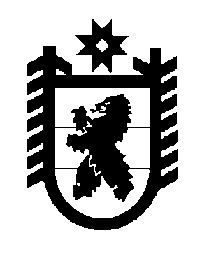 Российская ФедерацияРеспублика КарелияПРАВИТЕЛЬСТВО РЕСПУБЛИКИ КАРЕЛИЯПОСТАНОВЛЕНИЕот 5 июня 2012 года № 174-Пг. ПетрозаводскО внесении изменения в постановление Правительства Республики Карелия от 2 марта 2012 года № 70-ППравительство Республики Карелия п о с т а н о в л я е т:Внести в постановление Правительства Республики Карелия от                 2 марта 2012 года № 70-П "О финансовом обеспечении расходов по закупке диагностических средств для выявления и мониторинга лечения лиц, инфицированных вирусами иммунодефицита человека и гепатитов В и С" (Карелия, 2012, 10 апреля) изменение, заменив в абзаце втором цифры "360,0" цифрами "1571,4".            Глава Республики  Карелия                                                            А.П. Худилайнен